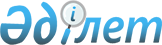 Облыстық мәслихаттың 2017 жылғы 14 желтоқсандағы "2018 - 2020 жылдарға арналған облыстық бюджет туралы" № 175/18 шешіміне өзгерістер енгізу туралыПавлодар облыстық мәслихатының 2018 жылғы 26 қыркүйектегі № 253/24 шешімі. Павлодар облысының Әділет департаментінде 2018 жылғы 3 қазанда № 6069 болып тіркелді
      Қазақстан Республикасының 2008 жылғы 4 желтоқсандағы Бюджет кодексінің 106-бабы 4-тармағына, Қазақстан Республикасының 2001 жылғы 23 қаңтардағы "Қазақстан Республикасындағы жергілікті мемлекеттік басқару және өзін-өзі басқару туралы" Заңының 6-бабы 1-тармағының 1) тармақшасына сәйкес Павлодар облыстық мәслихаты ШЕШІМ ҚАБЫЛДАДЫ:
      1. Облыстық мәслихаттың 2017 жылғы 14 желтоқсандағы "2018 - 2020 жылдарға арналған облыстық бюджет туралы" № 175/18 шешіміне (Нормативтік құқықтық актілерді мемлекеттік тіркеу тізілімінде № 5741 болып тіркелген, 2017 жылғы 22 желтоқсанда "Қазақстан Республикасы нормативтік құқықтық актілерінің эталондық бақылау банкі" ақпараттық жүйесінде жарияланған) келесі өзгерістер енгізілсін:
      1-тармақта:
      1) тармақшада:
      "151051856" сандары "154115859" сандарымен ауыстырылсын;
      "29737147" сандары "32766158" сандарымен ауыстырылсын;
      "1681495" сандары "1707475" сандарымен ауыстырылсын;
      "800" сандары "10000" сандарымен ауыстырылсын;
      "119632414" сандары "119632226" сандарымен ауыстырылсын;
      2) тармақшада "150743812" сандары "153807815" сандарымен ауыстырылсын;
      3) тармақшада:
      "7237297" сандары "6930998" сандарымен ауыстырылсын;
      "10237761" сандары "9931462" сандарымен ауыстырылсын;
      5) тармақшада "-8740223" сандары "-8433924" сандарымен ауыстырылсын;
      6) тармақшада "8740223" сандары "8433924" сандарымен ауыстырылсын;
      2-тармақта:
      1) тармақшада "Качир, Лебяжі" сөздері "Тереңкөл, Аққулы" сөздерімен ауыстырылсын;
      2) тармақшада "Качир, Лебяжі" сөздері "Тереңкөл, Аққулы" сөздерімен ауыстырылсын;
      3) тармақшада "Качир, Лебяжі" сөздері "Тереңкөл, Аққулы" сөздерімен ауыстырылсын;
      4) тармақшада "Качир, Лебяжі" сөздері "Тереңкөл, Аққулы" сөздерімен ауыстырылсын;
      5-тармақта:
      "Качир" сөзі "Тереңкөл" сөзімен ауыстырылсын;
      "Лебяжі" сөзі "Аққулы" сөзімен ауыстырылсын;
      7-тармақта:
      "116624" сандары "113757" сандарымен ауыстырылсын;
      "2133898" сандары "2107419" сандарымен ауыстырылсын;
      "251621" сандары "207019" сандарымен ауыстырылсын;
      "2133748" сандары "2464748" сандарымен ауыстырылсын;
      "357153" сандары "357142" сандарымен ауыстырылсын;
      "50000" сандары "71939" сандарымен ауыстырылсын;
      "762578" сандары "773078" сандарымен ауыстырылсын;
      "2250847" сандары "2136877" сандарымен ауыстырылсын;
      "3341227" сандары "3506783" сандарымен ауыстырылсын;
      8-тармақта:
      "209316" сандары "190004" сандарымен ауыстырылсын;
      "2263033" сандары "2522645" сандарымен ауыстырылсын;
      "1913057" сандары "1961321" сандарымен ауыстырылсын;
      "1126726" сандары "2173806" сандарымен ауыстырылсын;
      "575515" сандары "712161" сандарымен ауыстырылсын;
      "213014" сандары "194777" сандарымен ауыстырылсын;
      "198395" сандары "195915" сандарымен ауыстырылсын;
      "1772773" сандары "1787162" сандарымен ауыстырылсын;
      "371726" сандары "365778" сандарымен ауыстырылсын;
      "619419" сандары "614239" сандарымен ауыстырылсын;
      "229856" сандары "237830" сандарымен ауыстырылсын;
      11-тармақта "6416463" сандары "6110164" сандарымен ауыстырылсын;
      көрсетілген шешімнің 1, 2-қосымшалары осы шешімнің 1, 2-қосымшаларына сәйкес жаңа редакцияда жазылсын.
      2. Осы шешімнің орындалуын бақылау облыстық мәслихаттың экономика және бюджет жөніндегі тұрақты комиссиясына жүктелсін.
      3. Осы шешім 2018 жылғы 1 қаңтардан бастап қолданысқа енгізіледі. 2018 жылға арналған облыстық бюджет
(өзгерiстермен) 2019 жылға арналған облыстық бюджет
(өзгерiстермен)
					© 2012. Қазақстан Республикасы Әділет министрлігінің «Қазақстан Республикасының Заңнама және құқықтық ақпарат институты» ШЖҚ РМК
				
      Сессия төрағасы

Қ. Әбішев

      Облыстық мәслихат хатшысы

Б. Бексейітова
Павлодар облыстық
мәслихатының (VI сайланған
ХХIV cессиясы) 2018
жылғы 26 қыркүйектегі
№ 253/24 шешiмiне
1-қосымшаПавлодар облыстық
мәслихатының (VI сайланған
ХVIII cессиясы) 2017
жылғы 14 желтоқсандағы
№ 175/18 шешiмiне
1-қосымша
Санаты
Санаты
Санаты
Санаты
Сомасы (мың теңге)
Сыныбы
Сыныбы
Сыныбы
Сомасы (мың теңге)
Iшкi сыныбы
Iшкi сыныбы
Сомасы (мың теңге)
Атауы
Сомасы (мың теңге)
1
2
3
4
5
1. Кірістер
154 115 859
1
Салықтық түсiмдер
32 766 158
01
 Табыс салығы
8 794 659
2
Жеке табыс салығы
8 794 659
03
Әлеуметтік салық
7 407 644
1
Әлеуметтік салық
7 407 644
05
Тауарларға, жұмыстарға және қызметтерге салынатын iшкi салықтар
16 563 855
3
Табиғи және басқа да ресурстарды пайдаланғаны үшiн түсетiн түсiмдер
16 303 237
4
Кәсiпкерлiк және кәсiби қызметтi жүргiзгенi үшiн алынатын алымдар
260 618
2
Салықтық емес түсiмдер
1 707 475
01
Мемлекеттік меншіктен түсетін кірістер
142 550
1
Мемлекеттiк кәсiпорындардың таза кiрiсi бөлiгiнiң түсiмдерi
21 402
3
Мемлекет меншігіндегі акциялардың мемлекеттік пакеттеріне дивидендтер
122
4
Мемлекет меншігінде тұрған, заңды тұлғалардағы қатысу үлесіне кірістер
8 761
5
Мемлекет меншiгiндегi мүлiктi жалға беруден түсетiн кiрiстер
75 000
7
Мемлекеттiк бюджеттен берiлген кредиттер бойынша сыйақылар
37 265
02
Мемлекеттік бюджеттен қаржыландырылатын мемлекеттік мекемелердің тауарларды (жұмыстарды, қызметтерді) өткізуінен түсетін түсімдер
2 300
1
Мемлекеттік бюджеттен қаржыландырылатын мемлекеттік мекемелердің тауарларды (жұмыстарды, қызметтерді) өткізуінен түсетін түсімдер
2 300
04
Мемлекеттік бюджеттен қаржыландырылатын, сондай-ақ Қазақстан Республикасы Ұлттық Банкінің бюджетінен (шығыстар сметасынан) қамтылатын және қаржыландырылатын мемлекеттік мекемелер салатын айыппұлдар, өсімпұлдар, санкциялар, өндіріп алулар
877 962
1
Мұнай секторы ұйымдарынан және Жәбірленушілерге өтемақы қорына түсетін түсімдерді қоспағанда, мемлекеттік бюджеттен қаржыландырылатын, сондай-ақ Қазақстан Республикасы Ұлттық Банкінің бюджетінен (шығыстар сметасынан) қамтылатын және қаржыландырылатын мемлекеттік мекемелер салатын айыппұлдар, өсімпұлдар, санкциялар, өндіріп алулар
877 962
06
Басқа да салықтық емес түсiмдер
684 663
1
Басқа да салықтық емес түсiмдер
684 663
3
Негізгі капиталды сатудан түсетін түсімдер
10 000
01
Мемлекеттік мекемелерге бекітілген мемлекеттік мүлікті сату
10 000
1
Мемлекеттік мекемелерге бекітілген мемлекеттік мүлікті сату
10 000
4
Трансферттердiң түсiмдерi
119 632 226
01
Төмен тұрған мемлекеттiк басқару органдарынан трансферттер
28 865 624
2
Аудандық (облыстық маңызы бар қалалардың) бюджеттерден трансферттер
28 865 624
02
Мемлекеттiк басқарудың жоғары тұрған органдарынан түсетiн трансферттер
90 766 602
1
Республикалық бюджеттен түсетiн трансферттер
90 766 602
Функционалдық топ
Функционалдық топ
Функционалдық топ
Функционалдық топ
Функционалдық топ
Сомасы (мың теңге)
Кiшi функция
Кiшi функция
Кiшi функция
Кiшi функция
Сомасы (мың теңге)
Бюджеттiк бағдарламаның әкiмшiсi
Бюджеттiк бағдарламаның әкiмшiсi
Бюджеттiк бағдарламаның әкiмшiсi
Сомасы (мың теңге)
Бағдарлама
Бағдарлама
Сомасы (мың теңге)
Атауы
Сомасы (мың теңге)
1
2
3
4
5
6
2. Шығындар
153 807 815
01
Жалпы сипаттағы мемлекеттiк қызметтер
3 394 051
1
Мемлекеттiк басқарудың жалпы функцияларын орындайтын өкiлдi, атқарушы және басқа органдар
2 319 929
110
Облыс мәслихатының аппараты
64 330
001
Облыс мәслихатының қызметін қамтамасыз ету жөніндегі қызметтер
60 626
003
Мемлекеттік органның күрделі шығыстары
3 704
120
Облыс әкімінің аппараты
2 099 778
001
Облыс әкімінің қызметін қамтамасыз ету жөніндегі қызметтер 
1 412 100
004
Мемлекеттік органның күрделі шығыстары
22 288
007
Ведомстволық бағыныстағы мемлекеттік мекемелер мен ұйымдардың күрделі шығыстары
373 442
009
Аудандық маңызы бар қалалардың, ауылдардың, кенттердің, ауылдық округтердің әкімдерін сайлауды қамтамасыз ету және өткізу
8 570
013
Облыс Қазақстан халқы Ассамблеясының қызметін қамтамасыз ету
169 621
113
Жергілікті бюджеттерден берілетін ағымдағы нысаналы трансферттер
113 757
282
Облыстың тексеру комиссиясы
155 821
001
Облыстың тексеру комиссиясының қызметін қамтамасыз ету жөніндегі қызметтер
155 530
003
Мемлекеттік органның күрделі шығыстары
291
2
Қаржылық қызмет
611 867
257
Облыстың қаржы басқармасы
611 867
001
Жергілікті бюджетті атқару және коммуналдық меншікті басқару саласындағы мемлекеттік саясатты іске асыру жөніндегі қызметтер
162 654
009
Жекешелендіру, коммуналдық меншікті басқару, жекешелендіруден кейінгі қызмет және осыған байланысты дауларды реттеу
13 407
013
Мемлекеттік органның күрделі шығыстары
35 467
028
Коммуналдық меншікке мүлікті сатып алу
400 339
5
Жоспарлау және статистикалық қызмет
222 995
258
Облыстың экономика және бюджеттік жоспарлау басқармасы
222 995
001
Экономикалық саясатты, мемлекеттік жоспарлау жүйесін қалыптастыру мен дамыту саласындағы мемлекеттік саясатты іске асыру жөніндегі қызметтер
196 877
005
Мемлекеттік органның күрделі шығыстары
19 418
061
Бюджеттік инвестициялар және мемлекеттік-жекешелік әріптестік, оның ішінде концессия мәселелері жөніндегі құжаттаманы сараптау және бағалау
6 700
9
Жалпы сипаттағы өзге де мемлекеттiк қызметтер
239 260
269
Облыстың дін істері басқармасы
80 507
001
Жергілікті деңгейде дін істер саласындағы мемлекеттік саясатты іске асыру жөніндегі қызметтер
29 083
003
Мемлекеттік органның күрделі шығыстары
643
005
Өңірде діни ахуалды зерделеу және талдау
50 781
700
Облыстың жер қойнауын пайдалану, қоршаған орта және су ресурстары басқармасы
87 170
001
Жергілікті деңгейде жер қойнауын пайдалану, қоршаған орта және су ресурстары саласындағы мемлекеттік саясатты іске асыру жөніндегі қызметтер
86 911
003
Мемлекеттік органның күрделі шығыстары
259
701
Облыстың кәсіпкерлік, сауда және туризм басқармасы
71 583
001
Жергілікті деңгейде кәсіпкерлікті, сауданы және туризмді дамыту саласындағы мемлекеттік саясатты іске асыру жөніндегі қызметтер
71 383
003
Мемлекеттік органның күрделі шығыстары
200
02
Қорғаныс
210 578
1
Әскери мұқтаждар
27 885
120
Облыс әкімінің аппараты
27 885
010
Жалпыға бірдей әскери міндетті атқару шеңберіндегі іс-шаралар
27 885
2
Төтенше жағдайлар жөнiндегi жұмыстарды ұйымдастыру
182 693
120
Облыс әкімінің аппараты
51 661
012
Облыстық ауқымдағы жұмылдыру дайындығы және жұмылдыру
51 661
287
Облыстық бюджеттен қаржыландырылатын табиғи және техногендік сипаттағы төтенше жағдайлар, азаматтық қорғаныс саласындағы уәкілетті органдардың аумақтық органы
131 032
002
Аумақтық органның және ведомстволық бағынысты мемлекеттік мекемелерінің күрделі шығыстары
89 602
004
Облыс ауқымдағы төтенше жағдайлардың алдын алу және оларды жою
41 430
03
Қоғамдық тәртіп, қауіпсіздік, құқықтық, сот, қылмыстық-атқару қызметі
6 139 606
1
Құқық қорғау қызметi
6 139 606
252
Облыстық бюджеттен қаржыландырылатын атқарушы ішкі істер органы
6 139 606
001
Облыс аумағында қоғамдық тәртіпті және қауіпсіздікті сақтауды қамтамасыз ету саласындағы мемлекеттік саясатты іске асыру жөніндегі қызметтер 
5 079 198
003
Қоғамдық тәртіпті қорғауға қатысатын азаматтарды көтермелеу 
6 900
006
Мемлекеттік органның күрделі шығыстары
888 087
013
Белгілі тұратын жері және құжаттары жоқ адамдарды орналастыру қызметтері
52 965
014
Әкімшілік тәртіппен тұткындалған адамдарды ұстауды ұйымдастыру
65 869
015
Қызметтік жануарларды ұстауды ұйымдастыру
36 590
024
Дағдарыстық жағдай қаупі төнген және туындаған кезде іс-қимылдар бойынша оқу-жаттығу жүргізу
9 997
04
Бiлiм беру
19 912 416
2
Бастауыш, негізгі орта және жалпы орта білім беру
8 396 696
261
Облыстың білім басқармасы
6 792 128
003
Арнайы білім беретін оқу бағдарламалары бойынша жалпы білім беру
1 256 203
006
Мамандандырылған білім беру ұйымдарында дарынды балаларға жалпы білім беру
2 658 008
055
Балаларға қосымша білім беру
403 121
056
Аудандық (облыстық маңызы бар қалалардың) бюджеттеріне тілдік курстар өтілінен өткен мұғалімдерге үстемақы төлеу үшін және оқу кезеңінде негізгі қызметкерді алмастырғаны үшін мұғалімдерге үстемақы төлеу үшін берілетін ағымдағы нысаналы трансферттер
166 436
071
Аудандық (облыстық маңызы бар қалалардың) бюджеттеріне жаңартылған білім беру мазмұны бойынша бастауыш, негізгі және жалпы орта білімнің оқу бағдарламаларын іске асыратын білім беру ұйымдарының мұғалімдеріне қосымша ақы төлеуге және жергілікті бюджеттердің қаражаты есебінен шығыстардың осы бағыт бойынша төленген сомаларын өтеуге берілетін ағымдағы нысаналы трансферттер
2 102 868
072
Аудандық (облыстық маңызы бар қалалардың) бюджеттеріне ұлттық біліктілік тестінен өткен және бастауыш, негізгі және жалпы орта білімнің білім беру бағдарламаларын іске асыратын мұғалімдерге педагогикалық шеберлік біліктілігі үшін қосымша ақы төлеуге берілетін ағымдағы нысаналы трансферттер
205 492
271
Облыстың құрылыс басқармасы
808 948
079
Аудандық (облыстық маңызы бар қалалардың) бюджеттеріне бастауыш, негізгі орта және жалпы орта білім беру объектілерін салуға және реконструкциялауға берілетін нысаналы даму трансферттерi
790 004
086
Бастауыш, негізгі орта және жалпы орта білім беру объектілерін салу және реконструкциялау
18 944
285
Облыстың дене шынықтыру және спорт басқармасы
795 620
006
Балалар мен жасөспірімдерге спорт бойынша қосымша білім беру
372 589
007
Мамандандырылған бiлiм беру ұйымдарында спорттағы дарынды балаларға жалпы бiлiм беру
423 031
4
Техникалық және кәсіптік, орта білімнен кейінгі білім беру
7 605 226
253
Облыстың денсаулық сақтау басқармасы
381 281
043
Техникалық және кәсіптік, орта білімнен кейінгі білім беру ұйымдарында мамандар даярлау
381 281
261
Облыстың білім басқармасы
6 296 787
024
Техникалық және кәсіптік білім беру ұйымдарында мамандар даярлау
6 020 130
025
Орта білімнен кейінгі білім беру ұйымдарында мамандар даярлау
276 657
271
Облыстың құрылыс басқармасы
927 158
099
Техникалық және кәсіптік, орта білімнен кейінгі білім беру объектілерін салу және реконструкциялау
927 158
5
Мамандарды қайта даярлау және біліктіліктерін арттыру
880 465
253
Облыстың денсаулық сақтау басқармасы
4 071
003
Кадрлардың біліктілігін арттыру және оларды қайта даярлау
4 071
261
Облыстың білім басқармасы
876 394
052
Нәтижелі жұмыспен қамтуды және жаппай кәсіпкерлікті дамыту бағдарламасы шеңберінде кадрлардың біліктілігін арттыру, даярлау және қайта даярлау
876 394
6
Жоғары және жоғары оқу орнынан кейін бiлiм беру
60 391
253
Облыстың денсаулық сақтау басқармасы
43 267
057
Жоғары, жоғары оқу орнынан кейінгі білімі бар мамандар даярлау және білім алушыларға әлеуметтік қолдау көрсету
43 267
261
Облыстың білім басқармасы
17 124
057
Жоғары, жоғары оқу орнынан кейінгі білімі бар мамандар даярлау және білім алушыларға әлеуметтік қолдау көрсету
17 124
9
Бiлiм беру саласындағы өзге де қызметтер
2 969 638
261
Облыстың білім басқармасы
2 969 638
001
Жергілікті деңгейде білім беру саласындағы мемлекеттік саясатты іске асыру жөніндегі қызметтер
121 359
004
Облыстық мемлекеттік білім беру мекемелерінде білім беру жүйесін ақпараттандыру
40 197
005
Облыстық мемлекеттік білім беру мекемелер үшін оқулықтар мен оқу-әдiстемелiк кешендерді сатып алу және жеткізу
64 093
007
Облыстық ауқымда мектеп олимпиадаларын, мектептен тыс іс-шараларды және конкурстар өткізу
128 113
011
Балалар мен жасөспірімдердің психикалық денсаулығын зерттеу және халыққа психологиялық-медициналық-педагогикалық консультациялық көмек көрсету
224 273
029
Әдістемелік жұмыс
84 119
067
Ведомстволық бағыныстағы мемлекеттік мекемелер мен ұйымдардың күрделі шығыстары
200 065
113
Жергілікті бюджеттерден берілетін ағымдағы нысаналы трансферттер
2 107 419
05
Денсаулық сақтау
6 724 449
2
Халықтың денсаулығын қорғау
3 124 104
253
Облыстың денсаулық сақтау басқармасы
1 022 426
006
Ана мен баланы қорғау жөніндегі көрсетілетін қызметтер
166 635
007
Салауатты өмір салтын насихаттау
88 227
041
Облыстардың жергілікті өкілдік органдарының шешімі бойынша тегін медициналық көмектің кепілдендірілген көлемін қосымша қамтамасыз ету
767 308
042
Медициналық ұйымның сот шешімі негізінде жүзеге асырылатын жыныстық құмарлықты төмендетуге арналған іс-шараларды жүргізу
256
271
Облыстың құрылыс басқармасы
2 101 678
038
Деңсаулық сақтау объектілерін салу және реконструкциялау
2 101 678
3
Мамандандырылған медициналық көмек
917 549
253
Облыстың денсаулық сақтау басқармасы
917 549
027
Халыққа иммундық профилактика жүргізу үшін вакциналарды және басқа медициналық иммундық биологиялық препараттарды орталықтандырылған сатып алу және сақтау
917 549
5
Медициналық көмектiң басқа түрлерi
61 005
253
Облыстың денсаулық сақтау басқармасы
61 005
029
Облыстық арнайы медициналық жабдықтау базалары
61 005
9
Денсаулық сақтау саласындағы өзге де қызметтер
2 621 791
253
Облыстың денсаулық сақтау басқармасы
2 621 791
001
Жергілікті деңгейде денсаулық сақтау саласындағы мемлекеттік саясатты іске асыру жөніндегі қызметтер
143 339
008
Қазақстан Республикасында ЖИТС-тің алдын алу және оған қарсы күрес жөніндегі іс-шараларды іске асыру
176 532
016
Азаматтарды елді мекеннен тыс жерлерде емделу үшін тегін және жеңілдетілген жол жүрумен қамтамасыз ету
7 426
018
Денсаулық сақтау саласындағы ақпараттық талдамалық қызметтер
18 406
030
Мемлекеттік денсаулық сақтау органдарының күрделі шығыстары
4 562
033
Медициналық денсаулық сақтау ұйымдарының күрделі шығыстары
2 271 526
06
Әлеуметтiк көмек және әлеуметтiк қамсыздандыру
5 336 252
1
Әлеуметтiк қамсыздандыру
3 104 359
256
Облыстың жұмыспен қамтуды үйлестіру және әлеуметтік бағдарламалар басқармасы
2 166 093
002
Жалпы үлгідегі медициналық-әлеуметтік мекемелерде (ұйымдарда), арнаулы әлеуметтік қызметтер көрсету орталықтарында, әлеуметтік қызмет көрсету орталықтарында қарттар мен мүгедектерге арнаулы әлеуметтік қызметтер көрсету
552 187
012
Тірек-қозғалу аппаратының қызметі бұзылған балаларға арналған мемлекеттік медициналық-әлеуметтік мекемелерде (ұйымдарда), арнаулы әлеуметтік қызметтер көрсету орталықтарында, әлеуметтік қызмет көрсету орталықтарында мүгедек балалар үшін арнаулы әлеуметтік қызметтер көрсету
111 334
013
Психоневрологиялық медициналық-әлеуметтік мекемелерде (ұйымдарда), арнаулы әлеуметтік қызметтер көрсету орталықтарында, әлеуметтік қызмет көрсету орталықтарында психоневрологиялық аурулармен ауыратын мүгедектер үшін арнаулы әлеуметтік қызметтер көрсету
932 175
014
Оңалту орталықтарында қарттарға, мүгедектерге, оның ішінде мүгедек балаларға арнаулы әлеуметтік қызметтер көрсету
208 420
015
Балалар психоневрологиялық медициналық-әлеуметтік мекемелерінде (ұйымдарда), арнаулы әлеуметтік қызметтер көрсету орталықтарында, әлеуметтік қызмет көрсету орталықтарында психоневрологиялық патологиялары бар мүгедек балалар үшін арнаулы әлеуметтік қызметтер көрсету
142 594
049
Аудандық (облыстық маңызы бар қалалардың) бюджеттеріне мемлекеттік атаулы әлеуметтік көмек төлеуге берілетін ағымдағы нысаналы трансферттер
106 882
056
Аудандық (облыстық маңызы бар қалалардың) бюджеттеріне Халықты жұмыспен қамту орталықтарына әлеуметтік жұмыс жөніндегі консультанттар мен ассистенттерді енгізуге берілетін ағымдағы нысаналы трансферттер
112 501
261
Облыстың білім басқармасы
938 266
015
Жетiм балаларды, ата-анасының қамқорлығынсыз қалған балаларды әлеуметтік қамсыздандыру
895 352
037
Әлеуметтік сауықтандыру
42 914
2
Әлеуметтiк көмек
256 835
256
Облыстың жұмыспен қамтуды үйлестіру және әлеуметтік бағдарламалар басқармасы
256 835
003
Мүгедектерге әлеуметтік қолдау
251 943
055
Аудандық (облыстық маңызы бар қалалардың) бюджеттеріне мүгедектерді жұмысқа орналастыру үшін арнайы жұмыс орындарын құруға жұмыс берушінің шығындарын субсидиялауға берілетін ағымдағы нысаналы трансферттер
4 892
9
Әлеуметтiк көмек және әлеуметтiк қамтамасыз ету салаларындағы өзге де қызметтер
1 975 058
256
Облыстың жұмыспен қамтуды үйлестіру және әлеуметтік бағдарламалар басқармасы
1 902 085
001
Жергілікті деңгейде жұмыспен қамтуды қамтамасыз ету және халық үшін әлеуметтік бағдарламаларды іске асыру саласында мемлекеттік саясатты іске асыру жөніндегі қызметтер
104 526
011
Жәрдемақыларды және басқа да әлеуметтік төлемдерді есептеу, төлеу мен жеткізу бойынша қызметтерге ақы төлеу
322
019
Нәтижелі жұмыспен қамтуды және жаппай кәсіпкерлікті дамыту бағдарламасы шеңберінде, еңбек нарығын дамытуға бағытталған, ағымдағы іс-шараларды іске асыру
10 644
037
Аудандардың (облыстық маңызы бар қалалардың) бюджеттеріне нәтижелі жұмыспен қамтуды және жаппай кәсіпкерлікті дамыту бағдарламасы шеңберінде, еңбек нарығын дамытуға бағытталған, іс-шараларын іске асыруға берілетін ағымдағы нысаналы трансферттер
1 045 185
044
Жергілікті деңгейде көші-қон іс-шараларын іске асыру
8 138
045
Аудандық (облыстық маңызы бар қалалардың) бюджеттеріне Қазақстан Республикасында мүгедектердің құқықтарын қамтамасыз ету және өмір сүру сапасын жақсарту жөніндегі 2012 - 2018 жылдарға арналған іс-шаралар жоспарын іске асыруға берілетін ағымдағы нысаналы трансферттер
262 320
046
Қазақстан Республикасында мүгедектердің құқықтарын қамтамасыз ету және өмір сүру сапасын жақсарту жөніндегі 2012 - 2018 жылдарға арналған іс-шаралар жоспарын іске асыру
158 002
053
Кохлеарлық импланттарға дәлдеп сөйлеу процессорларын ауыстыру және келтіру бойынша қызмет көрсету
32 915
054
Аудандардың (облыстық маңызы бар қалалардың) бюджеттеріне үкіметтік емес ұйымдарда мемлекеттік әлеуметтік тапсырысты орналастыруға берілетін ағымдағы нысаналы трансферттер
203 422
067
Ведомстволық бағыныстағы мемлекеттік мекемелер мен ұйымдардың күрделі шығыстары
76 611
297
Облыстың еңбек басқармасы
72 973
001
Жергілікті деңгейде еңбек қатынастарын реттеу саласында мемлекеттік саясатты іске асыру бойынша қызметтер 
63 856
003
Мемлекеттік органның күрделі шығыстары
9 117
07
Тұрғын үй-коммуналдық шаруашылық
31 912 667
1
Тұрғын үй шаруашылығы
11 245 766
271
Облыстың құрылыс басқармасы
11 245 766
014
Аудандық (облыстық маңызы бар қалалардың) бюджеттеріне коммуналдық тұрғын үй қорының тұрғын үйін салуға және (немесе) реконструкциялауға берілетін нысаналы даму трансферттері
4 186 634
027
Аудандық (облыстық маңызы бар қалалардың) бюджеттеріне инженерлік-коммуникациялық инфрақұрылымды дамытуға және (немесе) жайластыруға берілетін нысаналы даму трансферттері
7 059 132
2
Коммуналдық шаруашылық
20 014 591
271
Облыстың құрылыс басқармасы
13 643 679
058
Аудандық (облыстық маңызы бар қалалардың) бюджеттеріне елді мекендерді сумен жабдықтау және су бұру жүйелерін дамытуға берілетін нысаналы даму трансферттері 
13 643 679
279
Облыстың энергетика және тұрғын үй-коммуналдық шаруашылық басқармасы
6 370 912
001
Жергілікті деңгейде энергетика және тұрғын үй-коммуналдық шаруашылық саласындағы мемлекеттік саясатты іске асыру жөніндегі қызметтер
75 547
005
Мемлекеттік органның күрделі шығыстары
4 768
010
Аудандық (облыстық маңызы бар қалалардың) бюджеттеріне сумен жабдықтау және су бұру жүйелерін дамытуға берілетін нысаналы даму трансферттері
3 466 845
032
Ауыз сумен жабдықтаудың баламасыз көздерi болып табылатын сумен жабдықтаудың аса маңызды топтық және жергілікті жүйелерiнен ауыз су беру жөніндегі қызметтердің құнын субсидиялау
131 013
113
Жергілікті бюджеттерден берілетін ағымдағы нысаналы трансферттер
2 485 748
114
Жергілікті бюджеттерден берілетін нысаналы даму трансферттері
206 991
3
Елді-мекендерді көркейту
652 310
279
Облыстың энергетика және тұрғын үй-коммуналдық шаруашылық басқармасы
652 310
041
Профилактикалық дезинсекция мен дератизация жүргізу (инфекциялық және паразиттік аурулардың табиғи ошақтарының аумағындағы, сондай-ақ инфекциялық және паразиттік аурулардың ошақтарындағы дезинсекция мен дератизацияны қоспағанда)
652 310
08
Мәдениет, спорт, туризм және ақпараттық кеңістiк
7 533 442
1
Мәдениет саласындағы қызмет
1 373 684
273
Облыстың мәдениет, архивтер және құжаттама басқармасы
1 373 684
005
Мәдени-демалыс жұмысын қолдау
373 379
007
Тарихи-мәдени мұраны сақтауды және оған қолжетімділікті қамтамасыз ету
336 915
008
Театр және музыка өнерін қолдау
663 390
2
Спорт
3 974 601
271
Облыстың құрылыс басқармасы
6 172
017
Cпорт объектілерін дамыту
6 172
285
Облыстың дене шынықтыру және спорт басқармасы
3 968 429
001
Жергілікті деңгейде дене шынықтыру және спорт саласында мемлекеттік саясатты іске асыру жөніндегі қызметтер
56 333
002
Облыстық деңгейде спорт жарыстарын өткізу
91 646
003
Әр түрлі спорт түрлері бойынша облыстың құрама командаларының мүшелерін дайындау және республикалық және халықаралық спорт жарыстарына қатысуы
3 654 596
005
Мемлекеттік органның күрделі шығыстары
1 632
032
Ведомстволық бағыныстағы мемлекеттік мекемелердің және ұйымдардың күрделі шығыстары
29 286
113
Жергілікті бюджеттерден берілетін ағымдағы нысаналы трансферттер
134 936
3
Ақпараттық кеңiстiк
1 057 457
263
Облыстың ішкі саясат басқармасы
630 923
007
Мемлекеттік ақпараттық саясат жүргізу жөніндегі қызметтер
630 923
264
Облыстың тілдерді дамыту басқармасы
74 734
001
Жергілікті деңгейде тілдерді дамыту саласындағы мемлекеттік саясатты іске асыру жөніндегі қызметтер
43 201
002
Мемлекеттiк тiлдi және Қазақстан халқының басқа да тiлдерін дамыту
31 533
273
Облыстың мәдениет, архивтер және құжаттама басқармасы
351 800
009
Облыстық кiтапханалардың жұмыс iстеуiн қамтамасыз ету
137 685
010
Архив қорының сақталуын қамтамасыз ету
214 115
4
Туризм
44 558
701
Облыстың кәсіпкерлік, сауда және туризм басқармасы
44 558
004
Туристік қызметті реттеу
44 558
9
Мәдениет, спорт, туризм және ақпараттық кеңiстiктi ұйымдастыру жөнiндегi өзге де қызметтер
1 083 142
263
Облыстың ішкі саясат басқармасы
106 124
001
Жергілікті деңгейде мемлекеттік ішкі саясатты іске асыру жөніндегі қызметтер
104 212
005
Мемлекеттік органның күрделі шығыстары
1 912
273
Облыстың мәдениет, архивтер және құжаттама басқармасы
742 826
001
Жергiлiктi деңгейде мәдениет және архив ісін басқару саласындағы мемлекеттік саясатты іске асыру жөніндегі қызметтер
80 132
003
Мемлекеттік органның күрделі шығыстары
1 977
032
Ведомстволық бағыныстағы мемлекеттік мекемелер мен ұйымдардың күрделі шығыстары
303 575
113
Жергілікті бюджеттерден берілетін ағымдағы нысаналы трансферттер
357 142
283
Облыстың жастар саясаты мәселелерi жөніндегі басқармасы
234 192
001
Жергілікті деңгейде жастар саясатын іске асыру жөніндегі қызметтер
30 101
005
Жастар саясаты саласында іс-шараларды іске асыру
189 091
032
Ведомстволық бағыныстағы мемлекеттік мекемелер мен ұйымдардың күрделі шығыстары
15 000
09
Отын-энергетика кешенi және жер қойнауын пайдалану
6 204 834
1
Отын және энергетика
6 204 834
271
Облыстың құрылыс басқармасы
124 229
019
Аудандық (облыстық маңызы бар қалалардың) бюджеттеріне жылу-энергетикалық жүйесін дамытуға берілетін нысаналы даму трансферттері
124 229
279
Облыстың энергетика және тұрғын үй-коммуналдық шаруашылық басқармасы
5 787 120
011
Аудандық (облыстық маңызы бар қалалардың) бюджеттеріне жылу-энергетикалық жүйесін дамытуға берілетін нысаналы даму трансферттері
5 787 120
700
Облыстың жер қойнауын пайдалану, қоршаған орта және су ресурстары басқармасы
293 485
081
Елді мекендерді шаруашылық-ауыз сумен жабдықтау үшін жерасты суларына іздестіру-барлау жұмыстарын ұйымдастыру және жүргізу
293 485
10
Ауыл, су, орман, балық шаруашылығы, ерекше қорғалатын табиғи аумақтар, қоршаған ортаны және жануарлар дүниесін қорғау, жер қатынастары
11 895 988
1
Ауыл шаруашылығы
10 955 796
255
Облыстың ауыл шаруашылығы басқармасы
10 771 479
001
Жергілікті деңгейде ауыл шаруашылығы саласындағы мемлекеттік саясатты іске асыру жөніндегі қызметтер
105 603
002
Тұқым шаруашылығын қолдау
360 808
003
Мемлекеттік органның күрделі шығыстары
426
014
Ауыл шаруашылығы тауарларын өндірушілерге су жеткізу бойынша көрсетілетін қызметтердің құнын субсидиялау
150 000
020
Басым дақылдарды өндіруді субсидиялау арқылы өсімдік шаруашылығы өнімінің шығымдылығы мен сапасын арттыруды және көктемгі егіс пен егін жинау жұмыстарын жүргізуге қажетті жанар-жағармай материалдары мен басқа да тауар-материалдық құндылықтардың құнын арзандатуды субсидиялау
1 049 508
029
Ауыл шаруашылық дақылдарының зиянды организмдеріне қарсы күрес жөніндегі іс- шаралар
25 937
041
Ауыл шаруашылығы тауарын өндірушілерге өсімдіктерді қорғау мақсатында ауыл шаруашылығы дақылдарын өңдеуге арналған гербицидтердің, биоагенттердің (энтомофагтардың) және биопрепараттардың құнын арзандату
866 063
045
Тұқымдық және көшет отырғызылатын материалдың сорттық және себу сапаларын анықтау
32 184
047
Тыңайтқыштар (органикалықтарды қоспағанда) құнын субсидиялау
582 049
048
Ауыл шаруашылығы дақылдарын қорғалған топырақта өсіру
8 540
050
Инвестициялар салынған жағдайда агроөнеркәсіптік кешен субъектісі көтерген шығыстардың бөліктерін өтеу
2 489 000
053
Асыл тұқымды мал шаруашылығын дамытуды, мал шаруашылығы өнімдерінің өнімділігі мен сапасын арттыруды субсидиялау
3 402 069
054
Агроөнеркәсіптік кешен саласындағы дайындаушы ұйымдарға есептелген қосылған құн салығы шегінде бюджетке төленген қосылған құн салығының сомасын субсидиялау
17 159
055
Агроөнеркәсіптік кешен субъектілерін қаржылық сауықтыру жөніндегі бағыт шеңберінде кредиттік және лизингтік міндеттемелер бойынша пайыздық мөлшерлемені субсидиялау
3 202
056
Ауыл шаруашылығы малын, техниканы және технологиялық жабдықты сатып алуға кредит беру, сондай-ақ лизинг кезінде сыйақы мөлшерлемесін субсидиялау
1 167 733
057
Мал шаруашылығы саласында терең қайта өңдеуден өткізілетін өнімдерді өндіру үшін ауыл шаруашылығы өнімін сатып алуға жұмсайтын өңдеуші кәсіпорындардың шығындарын субсидиялау
381 700
060
Нәтижелі жұмыспен қамту және жаппай кәсіпкерлікті дамыту бағдарламасы шеңберінде микрокредиттерді ішінара кепілдендіру
63 473
071
Нәтижелі жұмыспен қамтуды және жаппай кәсіпкерлікті дамыту бағдарламасы шеңберінде кәсіпкерлікке оқыту
66 025
719
Облыстың ветеринария басқармасы
184 317
001
Жергілікті деңгейде ветеринария саласындағы мемлекеттік саясатты іске асыру жөніндегі қызметтер
49 636
028
Уақытша сақтау пунктына ветеринариялық препараттарды тасымалдау бойынша қызметтер
3 545
030
Жануарлардың энзоотиялық ауруларының профилактикасы мен диагностикасына арналған ветеринариялық препараттарды, олардың профилактикасы мен диагностикасы жөніндегі қызметтерді орталықтандырып сатып алу, оларды сақтауды және аудандардың (облыстық маңызы бар қалалардың) жергілікті атқарушы органдарына тасымалдауды (жеткізуді) ұйымдастыру
34 197
040
Мемлекеттік ветеринариялық ұйымдарды материалдық-техникалық жабдықтау үшін, қызметкелердің жеке қорғану заттарын, аспаптарды, құралдарды, техниканы, жабдықтарды және инвентарды орталықтандырып сатып алу
25 000
113
Жергілікті бюджеттерден берілетін ағымдағы нысаналы трансферттер
71 939
3
Орман шаруашылығы
301 501
700
Облыстың жер қойнауын пайдалану, қоршаған орта және су ресурстары басқармасы
301 501
008
Ормандарды сақтау, қорғау, молайту және орман өсіру
301 501
5
Қоршаған ортаны қорғау
532 248
700
Облыстың жер қойнауын пайдалану, қоршаған орта және су ресурстары басқармасы
532 248
017
Қоршаған ортаны қорғау бойынша іс-шаралар
125 101
022
Қоршаған ортаны қорғау объектілерін дамыту
407 147
6
Жер қатынастары
106 443
251
Облыстың жер қатынастары басқармасы
58 387
001
Облыс аумағында жер қатынастарын реттеу саласындағы мемлекеттік саясатты іске асыру жөніндегі қызметтер
58 387
725
Облыстың жердің пайдаланылуы мен қорғалуын бақылау басқармасы
48 056
001
Жергілікті деңгейде жердiң пайдаланылуы мен қорғалуын бақылау саласындағы мемлекеттік саясатты іске асыру жөніндегі қызметтер
46 055
003
Мемлекеттік органның күрделі шығыстары
2 001
11
Өнеркәсіп, сәулет, қала құрылысы және құрылыс қызметі
3 035 030
2
Сәулет, қала құрылысы және құрылыс қызметі
3 035 030
271
Облыстың құрылыс басқармасы
2 918 578
001
Жергілікті деңгейде құрылыс саласындағы мемлекеттік саясатты іске асыру жөніндегі қызметтер
82 096
005
Мемлекеттік органның күрделі шығыстары
2 478
113
Жергілікті бюджеттерден берілетін ағымдағы нысаналы трансферттер 
773 078
114
Жергілікті бюджеттерден берілетін нысаналы даму трансферттері
2 060 926
272
Облыстың сәулет және қала құрылысы басқармасы
73 163
001
Жергілікті деңгейде сәулет және қала құрылысы саласындағы мемлекеттік саясатты іске асыру жөніндегі қызметтер
46 822
004
Мемлекеттік органның күрделі шығыстары
10 341
113
Жергілікті бюджеттерден берілетін ағымдағы нысаналы трансферттер 
16 000
724
Облыстың мемлекеттік сәулет-құрылыс бақылау басқармасы
43 289
001
Жергілікті деңгейде мемлекеттік сәулет-құрылыс бақылау саласындағы мемлекеттік саясатты іске асыру жөніндегі қызметтер
43 289
12
Көлiк және коммуникация
13 015 971
1
Автомобиль көлiгi
9 416 965
268
Облыстың жолаушылар көлігі және автомобиль жолдары басқармасы
9 416 965
002
Көлік инфрақұрылымын дамыту
2 495 447
003
Автомобиль жолдарының жұмыс істеуін қамтамасыз ету
742 907
025
Облыстық автомобиль жолдарын және елді-мекендердің көшелерін күрделі және орташа жөндеу
299 832
027
Аудандық (облыстық маңызы бар қалалардың) бюджеттеріне көлiк инфрақұрылымының басым жобаларын қаржыландыруға берiлетiн ағымдағы нысаналы трансферттер
4 092 162
028
Көлiк инфрақұрылымының басым жобаларын іске асыру
1 786 617
9
Көлiк және коммуникациялар саласындағы өзге де қызметтер 
3 599 006
268
Облыстың жолаушылар көлігі және автомобиль жолдары басқармасы
3 599 006
001
Жергілікті деңгейде көлік және коммуникация саласындағы мемлекеттік саясатты іске асыру жөніндегі қызметтер
74 801
011
Мемлекеттік органның күрделі шығыстары
17 422
113
Жергілікті бюджеттерден берілетін ағымдағы нысаналы трансферттер
3 506 783
13
Басқалар
6 462 205
1
Экономикалық қызметтерді реттеу
1 673 553
271
Облыстың құрылыс басқармасы
1 673 553
040
Арнайы экономикалық аймақтардың, индустриялық аймақтардың, индустриялық парктердің инфрақұрылымын дамыту
1 673 553
3
Кәсiпкерлiк қызметтi қолдау және бәсекелестікті қорғау
2 074 031
271
Облыстың құрылыс басқармасы
20 000
051
"Бизнестің жол картасы 2020" бизнесті қолдау мен дамытудың бірыңғай бағдарламасы шеңберінде индустриялық инфрақұрылымды дамыту
20 000
701
Облыстың кәсіпкерлік, сауда және туризм басқармасы
2 054 031
005
"Бизнестің жол картасы 2020" бизнесті қолдау мен дамытудың бірыңғай бағдарламасы шеңберінде жеке кәсіпкерлікті қолдау
43 000
007
"Бизнестің жол картасы 2020" бизнесті қолдау мен дамытудың бірыңғай бағдарламасы шеңберінде кредиттер бойынша пайыздық мөлшерлемелерді субсидиялау
1 877 286
008
Кәсіпкерлік қызметті қолдау
3 000
009
"Бизнестің жол картасы 2020" бизнесті қолдау мен дамытудың бірыңғай бағдарламасы шеңберінде шағын және орта бизнеске кредиттерді ішінара кепілдендіру
48 900
027
Нәтижелі жұмыспен қамту және жаппай кәсіпкерлікті дамыту бағадарламасы шеңберінде микрокредиттерді ішінара кепілдендіру
81 845
9
Басқалар
2 714 621
253
Облыстың денсаулық сақтау басқармасы
1 009 884
096
Мемлекеттік-жекешелік әріптестік жобалар бойынша мемлекеттік міндеттемелерді орындау
1 009 884
257
Облыстың қаржы басқармасы
202 912
012
Облыстық жергілікті атқарушы органының резервi
202 912
258
Облыстың экономика және бюджеттік жоспарлау басқармасы
8 755
003
Жергілікті бюджеттік инвестициялық жобалардың техникалық-экономикалық негіздемелерін және мемлекеттік-жекешелік әріптестік жобалардың, оның ішінде концессиялық жобалардың конкурстық құжаттамаларын әзірлеу немесе түзету, сондай-ақ қажетті сараптамаларын жүргізу, мемлекеттік-жекешелік әріптестік жобаларды, оның ішінде концессиялық жобаларды консультациялық сүйемелдеу
8 755
279
Облыстың энергетика және тұрғын үй-коммуналдық шаруашылық басқармасы
1 213 819
096
Мемлекеттік-жекешелік әріптестік жобалар бойынша мемлекеттік міндеттемелерді орындау
1 213 819
280
Облыстың индустриалдық-инновациялық даму басқармасы
279 251
001
Жергілікті деңгейде индустриялық-инновациялық қызметті дамыту саласындағы мемлекеттік саясатты іске асыру жөніндегі қызметтер
87 066
003
Мемлекеттік органның күрделі шығыстары
1 805
005
Индустриялық-инновациялық қызметті мемлекеттік қолдау шеңберінде іс-шараларды іске асыру
190 380
14
Борышқа қызмет көрсету
24 539
1
Борышқа қызмет көрсету
24 539
257
Облыстың қаржы басқармасы
24 539
004
Жергілікті атқарушы органдардың борышына қызмет көрсету
22 542
016
Жергілікті атқарушы органдардың республикалық бюджеттен қарыздар бойынша сыйақылар мен өзге де төлемдерді төлеу бойынша борышына қызмет көрсету
1 997
15
Трансферттер
32 005 787
1
Трансферттер
32 005 787
257
Облыстың қаржы басқармасы
32 005 787
007
Субвенциялар
27 367 549
011
Пайдаланылмаған (толық пайдаланылмаған) нысаналы трансферттерді қайтару
339 332
024
Заңнаманы өзгертуге байланысты жоғары тұрған бюджеттің шығындарын өтеуге төменгі тұрған бюджеттен ағымдағы нысаналы трансферттер
3 364 116
053
Қазақстан Республикасының Ұлттық қорынан берілетін нысаналы трансферт есебінен республикалық бюджеттен бөлінген пайдаланылмаған (түгел пайдаланылмаған) нысаналы трансферттердің сомасын қайтару
934 790
3. Таза бюджеттік кредиттеу
6 930 998
Бюджеттiк кредиттер
9 931 462
06
Әлеуметтiк көмек және әлеуметтiк қамсыздандыру
426 928
9
Әлеуметтiк көмек және әлеуметтiк қамтамасыз ету салаларындағы өзге де қызметтер
426 928
701
Облыстың кәсіпкерлік, сауда және туризм басқармасы
426 928
013
Нәтижелі жұмыспен қамтуды және жаппай кәсіпкерлікті дамыту бағдарламасы шеңберінде кәсіпкерлікті дамытуға жәрдемдесу үшін бюджеттік кредиттер беру
426 928
07
Тұрғын үй-коммуналдық шаруашылық
6 874 164
1
Тұрғын үй шаруашылығы
6 874 164
271
Облыстың құрылыс басқармасы
6 110 164
009
Аудандардың (облыстық маңызы бар қалалардың) бюджеттеріне тұрғын үй жобалауға және салуға кредит беру
6 110 164
279
Облыстың энергетика және тұрғын үй-коммуналдық шаруашылық басқармасы
764 000
046
Аудандардың (облыстық маңызы бар қалалардың) бюджеттеріне жылу, сумен жабдықтау және су бұру жүйелерін реконструкция және құрылыс үшін кредит беру
764 000
10
Ауыл, су, орман, балық шаруашылығы, ерекше қорғалатын табиғи аумақтар, қоршаған ортаны және жануарлар дүниесін қорғау, жер қатынастары
2 630 370
1
Ауыл шаруашылығы
1 785 426
255
Облыстың ауыл шаруашылығы басқармасы
1 785 426
037
Нәтижелі жұмыспен қамтуды және жаппай кәсіпкерлікті дамыту бағдарламасы шеңберінде кәсіпкерлікті дамытуға жәрдемдесу үшін бюджеттік кредиттер беру
1 785 426
9
Ауыл, су, орман, балық шаруашылығы, қоршаған ортаны қорғау және жер қатынастары саласындағы басқа да қызметтер
844 944
258
Облыстың экономика және бюджеттік жоспарлау басқармасы
844 944
007
Мамандарды әлеуметтік қолдау шараларын іске асыру үшін жергілікті атқарушы органдарға берілетін бюджеттік кредиттер
844 944
5
Бюджеттiк кредиттердi өтеу
3 000 464
01
Бюджеттiк кредиттердi өтеу
3 000 464
1
Мемлекеттiк бюджеттен берiлген бюджеттiк кредиттердi өтеу
3 000 462
2
Бюджеттік кредиттердің сомаларын қайтару
2
4. Қаржы активтерімен операциялар бойынша сальдо
1 810 970
Қаржы активтерін сатып алу
2 185 710
13
Басқалар
2 185 710
9
Басқалар
2 185 710
120
Облыс әкімінің аппараты
86 500
065
Заңды тұлғалардың жарғылық капиталын қалыптастыру немесе ұлғайту
86 500
271
Облыстың құрылыс басқармасы
2 099 210
065
Заңды тұлғалардың жарғылық капиталын қалыптастыру немесе ұлғайту
2 099 210
6
Мемлекеттің қаржы активтерін сатудан түсетін түсімдер
374 740
01
Мемлекеттің қаржы активтерін сатудан түсетін түсімдер
374 740
1
Қаржы активтерін ел ішінде сатудан түсетін түсімдер
374 740
5. Бюджет тапшылығы (профициті)
-8 433 924
6. Бюджет тапшылығын қаржыландыру (профицитін пайдалану)
8 433 924
7
Қарыздар түсімдері
9 902 163
01
Мемлекеттік ішкі қарыздар
9 902 163
1
Мемлекеттік эмиссиялық бағалы қағаздар
6 110 164
2
Қарыз алу келісім-шарттары
3 791 999
16
Қарыздарды өтеу
3 765 976
1
Қарыздарды өтеу
3 765 976
257
Облыстың қаржы басқармасы
3 765 976
008
Жергілікті атқарушы органның борышын өтеу
1 160 000
015
Жергілікті атқарушы органның жоғары тұрған бюджет алдындағы борышын өтеу
2 605 974
018
Республикалық бюджеттен бөлінген пайдаланылмаған бюджеттік кредиттерді қайтару
2
8
Бюджет қаражатының пайдаланылатын қалдықтары
2 297 737
01
Бюджет қаражаты қалдықтары
2 297 737
1
Бюджет қаражатының бос қалдықтары
2 297 737Павлодар облыстық
мәслихатының (VI сайланған
ХХIV cессиясы) 2018
жылғы 26 қыркүйектегі
№ 253/24 шешiмiне
2-қосымшаПавлодар облыстық
мәслихатының (VI сайланған
ХVIII cессиясы) 2017
жылғы 14 желтоқсандағы
№ 175/18 шешiмiне
2-қосымша
Санаты
Санаты
Санаты
Санаты
Сомасы (мың теңге)
Сыныбы
Сыныбы
Сыныбы
Сомасы (мың теңге)
Iшкi сыныбы
Iшкi сыныбы
Сомасы (мың теңге)
Атауы
Сомасы (мың теңге)
1
2
3
4
5
1. Кірістер
109 722 310
1
Салықтық түсiмдер
33 260 483
01
Табыс салығы
11 886 251
2
Жеке табыс салығы
11 886 251
03
Әлеуметтік салық
9 427 868
1
Әлеуметтік салық
9 427 868
05
Тауарларға, жұмыстарға және қызметтерге салынатын iшкi салықтар
11 946 364
3
Табиғи және басқа да ресурстарды пайдаланғаны үшiн түсетiн түсiмдер
11 946 364
2
Салықтық емес түсiмдер
1 403 093
01
Мемлекеттік меншіктен түсетін кірістер
101 721
1
Мемлекеттiк кәсiпорындардың таза кiрiсi бөлiгiнiң түсiмдерi
1 926
4
Мемлекет меншігінде тұрған, заңды тұлғалардағы қатысу үлесіне кірістер
2 778
5
Мемлекет меншiгiндегi мүлiктi жалға беруден түсетiн кiрiстер
94 374
7
Мемлекеттiк бюджеттен берiлген кредиттер бойынша сыйақылар 
2 643
04
Мемлекеттік бюджеттен қаржыландырылатын, сондай-ақ Қазақстан Республикасы Ұлттық Банкінің бюджетінен (шығыстар сметасынан) қамтылатын және қаржыландырылатын мемлекеттік мекемелер салатын айыппұлдар, өсімпұлдар, санкциялар, өндіріп алулар
1 155 901
1
Мұнай секторы ұйымдарынан және Жәбірленушілерге өтемақы қорына түсетін түсімдерді қоспағанда, мемлекеттік бюджеттен қаржыландырылатын, сондай-ақ Қазақстан Республикасы Ұлттық Банкінің бюджетінен (шығыстар сметасынан) қамтылатын және қаржыландырылатын мемлекеттік мекемелер салатын айыппұлдар, өсімпұлдар, санкциялар, өндіріп алулар
1 155 901
06
Басқа да салықтық емес түсiмдер
145 471
1
Басқа да салықтық емес түсiмдер
145 471
3
Негізгі капиталды сатудан түсетін түсімдер
1 000
01
Мемлекеттік мекемелерге бекітілген мемлекеттік мүлікті сату
1 000
1
Мемлекеттік мекемелерге бекітілген мемлекеттік мүлікті сату
1 000
1
2
3
4
5
4
Трансферттердiң түсiмдерi
75 057 734
01
Төмен тұрған мемлекеттiк басқару органдарынан трансферттер
28 950 769
2
Аудандық (облыстық маңызы бар қалалардың) бюджеттерден трансферттер
28 950 769
02
Мемлекеттiк басқарудың жоғары тұрған органдарынан түсетiн трансферттер
46 106 965
1
Республикалық бюджеттен түсетiн трансферттер
46 106 965
Функционалдық топ
Функционалдық топ
Функционалдық топ
Функционалдық топ
Функционалдық топ
Сомасы (мың теңге)
Кiшi функция
Кiшi функция
Кiшi функция
Кiшi функция
Сомасы (мың теңге)
Бюджеттiк бағдарламаның әкiмшiсi
Бюджеттiк бағдарламаның әкiмшiсi
Бюджеттiк бағдарламаның әкiмшiсi
Сомасы (мың теңге)
Бағдарлама
Бағдарлама
Сомасы (мың теңге)
Атауы
Сомасы (мың теңге)
1
2
3
4
5
6
2. Шығындар
109 392 561
01
Жалпы сипаттағы мемлекеттiк қызметтер
2 162 714
1
Мемлекеттiк басқарудың жалпы функцияларын орындайтын өкiлдi, атқарушы және басқа органдар
1 567 838
110
Облыс мәслихатының аппараты
56 365
001
Облыс мәслихатының қызметін қамтамасыз ету жөніндегі қызметтер
56 365
120
Облыс әкімінің аппараты
1 356 334
001
Облыс әкімінің қызметін қамтамасыз ету жөніндегі қызметтер
1 197 110
007
Ведомстволық бағыныстағы мемлекеттік мекемелерінің және ұйымдарының күрделі шығыстары
3 339
009
Аудандық маңызы бар қалалардың, ауылдардың, кенттердің, ауылдық округтердің әкімдерін сайлауды қамтамасыз ету және өткізу
8 801
013
Облыс Қазақстан халқы Ассамблеясының қызметін қамтамасыз ету
147 084
282
Облыстың тексеру комиссиясы
155 139
001
Облыстың тексеру комиссиясының қызметін қамтамасыз ету жөніндегі қызметтер
154 517
003
Мемлекеттік органның күрделі шығыстары
622
2
Қаржылық қызмет
148 352
257
Облыстың қаржы басқармасы
148 352
001
Жергілікті бюджетті атқару және коммуналдық меншікті басқару саласындағы мемлекеттік саясатты іске асыру жөніндегі қызметтер
134 274
009
Жекешелендіру, коммуналдық меншікті басқару, жекешелендіруден кейінгі қызмет және осыған байланысты дауларды реттеу
14 078
5
Жоспарлау және статистикалық қызмет
205 134
258
Облыстың экономика және бюджеттік жоспарлау басқармасы
205 134
001
Экономикалық саясатты, мемлекеттік жоспарлау жүйесін қалыптастыру мен дамыту саласындағы мемлекеттік саясатты іске асыру жөніндегі қызметтер
200 199
061
Бюджеттік инвестициялар және мемлекеттік-жекешелік әріптестік, оның ішінде концессия мәселелері жөніндегі құжаттаманы сараптау және бағалау
4 935
9
Жалпы сипаттағы өзге де мемлекеттiк қызметтер
241 390
269
Облыстың дін істері басқармасы
79 692
001
Жергілікті деңгейде дін істер саласындағы мемлекеттік саясатты іске асыру жөніндегі қызметтер
27 611
005
Өңірде діни ахуалды зерделеу және талдау
52 081
700
Облыстың жер қойнауын пайдалану, қоршаған орта және су ресурстары басқармасы
88 361
001
Жергілікті деңгейде жер қойнауын пайдалану, қоршаған орта және су ресурстары саласындағы мемлекеттік саясатты іске асыру жөніндегі қызметтер
88 361
701
Облыстың кәсіпкерлік, сауда және туризм басқармасы
73 337
001
Жергілікті деңгейде кәсіпкерлікті, сауданы және туризмді дамыту саласындағы мемлекеттік саясатты іске асыру жөніндегі қызметтер
73 337
02
Қорғаныс
109 693
1
Әскери мұқтаждар
29 473
120
Облыс әкімінің аппараты
29 473
010
Жалпыға бірдей әскери міндетті атқару шеңберіндегі іс-шаралар
29 473
2
Төтенше жағдайлар жөнiндегi жұмыстарды ұйымдастыру
80 220
120
Облыс әкімінің аппараты
47 743
012
Облыстық ауқымдағы жұмылдыру дайындығы және жұмылдыру
47 743
287
Облыстық бюджеттен қаржыландырылатын табиғи және техногендік сипаттағы төтенше жағдайлар, азаматтық қорғаныс саласындағы уәкілетті органдардың аумақтық органы
32 477
004
Облыс ауқымдағы төтенше жағдайлардың алдын алу және оларды жою
32 477
03
Қоғамдық тәртіп, қауіпсіздік, құқықтық, сот, қылмыстық-атқару қызметі
4 753 859
1
Құқық қорғау қызметi
4 753 859
252
Облыстық бюджеттен қаржыландырылатын атқарушы ішкі істер органы
4 753 859
001
Облыс аумағында қоғамдық тәртіпті және қауіпсіздікті сақтауды қамтамасыз ету саласындағы мемлекеттік саясатты іске асыру жөніндегі қызметтер
4 599 136
003
Қоғамдық тәртіпті қорғауға қатысатын азаматтарды көтермелеу
6 900
013
Белгілі тұратын жері және құжаттары жоқ адамдарды орналастыру қызметтері
48 753
014
Әкімшілік тәртіппен тұткындалған адамдарды ұстауды ұйымдастыру
62 267
015
Қызметтік жануарларды ұстауды ұйымдастыру
36 803
04
Бiлiм беру
13 764 306
2
Бастауыш, негізгі орта және жалпы орта білім беру
4 961 117
261
Облыстың білім басқармасы
4 248 498
003
Арнайы білім беретін оқу бағдарламалары бойынша жалпы білім беру
1 233 361
006
Мамандандырылған білім беру ұйымдарында дарынды балаларға жалпы білім беру
2 561 291
055
Балаларға қосымша білім беру
453 846
271
Облыстың құрылыс басқармасы
55 329
079
Аудандық (облыстық маңызы бар қалалардың) бюджеттеріне бастауыш, негізгі орта және жалпы орта білім беру объектілерін салуға және реконструкциялауға берілетін нысаналы даму трансферттерi
55 329
285
Облыстың дене шынықтыру және спорт басқармасы
657 290
006
Балалар мен жасөспірімдерге спорт бойынша қосымша білім беру
280 319
007
Мамандандырылған бiлiм беру ұйымдарында спорттағы дарынды балаларға жалпы бiлiм беру
376 971
4
Техникалық және кәсіптік, орта білімнен кейінгі білім беру
6 889 800
253
Облыстың денсаулық сақтау басқармасы
392 139
043
Техникалық және кәсіптік, орта білімнен кейінгі білім беру ұйымдарында мамандар даярлау
356 485
044
Техникалық және кәсіптік, орта білімнен кейінгі білім беру бағдарламалары бойынша оқитындарға әлеуметтік қолдау көрсету
35 654
261
Облыстың білім басқармасы
6 497 661
024
Техникалық және кәсіптік білім беру ұйымдарында мамандар даярлау
6 256 953
025
Орта білімнен кейінгі білім беру ұйымдарында мамандар даярлау
240 708
5
Мамандарды қайта даярлау және біліктіліктерін арттыру
833 058
253
Облыстың денсаулық сақтау басқармасы
4 305
003
Кадрлардың біліктілігін арттыру және оларды қайта даярлау
4 305
261
Облыстың білім басқармасы
828 753
052
Нәтижелі жұмыспен қамтуды және жаппай кәсіпкерлікті дамыту бағдарламасы шеңберінде кадрлардың біліктілігін арттыру, даярлау және қайта даярлау
828 753
6
Жоғары және жоғары оқу орнынан кейін бiлiм беру
188 727
253
Облыстың денсаулық сақтау басқармасы
136 292
057
Жоғары, жоғары оқу орнынан кейінгі білімі бар мамандар даярлау және білім алушыларға әлеуметтік қолдау көрсету
136 292
261
Облыстың білім басқармасы
52 435
057
Жоғары, жоғары оқу орнынан кейінгі білімі бар мамандар даярлау және білім алушыларға әлеуметтік қолдау көрсету
52 435
9
Бiлiм беру саласындағы өзге де қызметтер
891 604
261
Облыстың білім басқармасы
891 604
001
Жергілікті деңгейде білім беру саласындағы мемлекеттік саясатты іске асыру жөніндегі қызметтер
114 530
004
Облыстық мемлекеттік білім беру мекемелерінде білім беру жүйесін ақпараттандыру
41 025
005
Облыстық мемлекеттік білім беру мекемелер үшін оқулықтар мен оқу-әдiстемелiк кешендерді сатып алу және жеткізу
72 826
007
Облыстық ауқымда мектеп олимпиадаларын, мектептен тыс іс-шараларды және конкурстар өткізу
140 010
011
Балалар мен жасөспірімдердің психикалық денсаулығын зерттеу және халыққа психологиялық-медициналық-педагогикалық консультациялық көмек көрсету
228 367
019
Облыстық мемлекеттік білім беру мекемелеріне жұмыстағы жоғары көрсеткіштері үшін гранттар беру
21 778
029
Әдістемелік жұмыс
94 295
113
Жергілікті бюджеттерден берілетін ағымдағы нысаналы трансферттер
178 773
05
Денсаулық сақтау
4 022 345
2
Халықтың денсаулығын қорғау
1 334 559
253
Облыстың денсаулық сақтау басқармасы
902 493
006
Ана мен баланы қорғау жөніндегі көрсетілетін қызметтер
166 655
041
Облыстардың жергілікті өкілдік органдарының шешімі бойынша тегін медициналық көмектің кепілдендірілген көлемін қосымша қамтамасыз ету
735 838
271
Облыстың құрылыс басқармасы
432 066
038
Деңсаулық сақтау объектілерін салу және реконструкциялау
432 066
3
Мамандандырылған медициналық көмек
171 641
253
Облыстың денсаулық сақтау басқармасы
171 641
027
Халыққа иммундық профилактика жүргізу үшін вакциналарды және басқа медициналық иммундық биологиялық препараттарды орталықтандырылған сатып алу және сақтау
171 641
5
Медициналық көмектiң басқа түрлерi
60 405
253
Облыстың денсаулық сақтау басқармасы
60 405
029
Облыстық арнайы медициналық жабдықтау базалары
60 405
9
Денсаулық сақтау саласындағы өзге де қызметтер
2 455 740
253
Облыстың денсаулық сақтау басқармасы
2 455 740
001
Жергілікті деңгейде денсаулық сақтау саласындағы мемлекеттік саясатты іске асыру жөніндегі қызметтер
146 880
008
Қазақстан Республикасында ЖИТС-тің алдын алу және оған қарсы күрес жөніндегі іс-шараларды іске асыру
4 184
016
Азаматтарды елді мекеннен тыс жерлерде емделу үшін тегін және жеңілдетілген жол жүрумен қамтамасыз ету
7 797
018
Денсаулық сақтау саласындағы ақпараттық талдамалық қызметтер
18 617
033
Медициналық денсаулық сақтау ұйымдарының күрделі шығыстары
2 278 262
06
Әлеуметтiк көмек және әлеуметтiк қамсыздандыру
3 881 170
1
Әлеуметтiк қамсыздандыру
2 969 820
256
Облыстың жұмыспен қамтуды үйлестіру және әлеуметтік бағдарламалар басқармасы
1 968 737
002
Жалпы үлгідегі медициналық-әлеуметтік мекемелерде (ұйымдарда), арнаулы әлеуметтік қызметтер көрсету орталықтарында, әлеуметтік қызмет көрсету орталықтарында қарттар мен мүгедектерге арнаулы әлеуметтік қызметтер көрсету
568 098
012
Тірек-қозғалу аппаратының қызметі бұзылған балаларға арналған мемлекеттік медициналық-әлеуметтік мекемелерде (ұйымдарда), арнаулы әлеуметтік қызметтер көрсету орталықтарында, әлеуметтік қызмет көрсету орталықтарында мүгедек балалар үшін арнаулы әлеуметтік қызметтер көрсету
113 712
013
Психоневрологиялық медициналық-әлеуметтік мекемелерде (ұйымдарда), арнаулы әлеуметтік қызметтер көрсету орталықтарында, әлеуметтік қызмет көрсету орталықтарында психоневрологиялық аурулармен ауыратын мүгедектер үшін арнаулы әлеуметтік қызметтер көрсету
961 597
014
Оңалту орталықтарында қарттарға, мүгедектерге, оның ішінде мүгедек балаларға арнаулы әлеуметтік қызметтер көрсету
188 935
015
Балалар психоневрологиялық медициналық-әлеуметтік мекемелерінде (ұйымдарда), арнаулы әлеуметтік қызметтер көрсету орталықтарында, әлеуметтік қызмет көрсету орталықтарында психоневрологиялық патологиялары бар мүгедек балалар үшін арнаулы әлеуметтік қызметтер көрсету
136 395
261
Облыстың білім басқармасы
1 001 083
015
Жетiм балаларды, ата-анасының қамқорлығынсыз қалған балаларды әлеуметтік қамсыздандыру
960 082
037
Әлеуметтік сауықтандыру
41 001
2
Әлеуметтiк көмек
264 541
256
Облыстың жұмыспен қамтуды үйлестіру және әлеуметтік бағдарламалар басқармасы
264 541
003
Мүгедектерге әлеуметтік қолдау
264 541
9
Әлеуметтiк көмек және әлеуметтiк қамтамасыз ету салаларындағы өзге де қызметтер
646 809
256
Облыстың жұмыспен қамтуды үйлестіру және әлеуметтік бағдарламалар басқармасы
581 055
001
Жергілікті деңгейде жұмыспен қамтуды қамтамасыз ету және халық үшін әлеуметтік бағдарламаларды іске асыру саласында мемлекеттік саясатты іске асыру жөніндегі қызметтер
104 975
011
Жәрдемақыларды және басқа да әлеуметтік төлемдерді есептеу, төлеу мен жеткізу бойынша қызметтерге ақы төлеу
338
037
Аудандардың (облыстық маңызы бар қалалардың) бюджеттеріне нәтижелі жұмыспен қамтуды және жаппай кәсіпкерлікті дамыту бағдарламасы шеңберінде, еңбек нарығын дамытуға бағытталған, іс-шараларын іске асыруға берілетін ағымдағы нысаналы трансферттер
467 874
044
Жергілікті деңгейде көші-қон іс-шараларын іске асыру
7 868
297
Облыстың еңбек басқармасы
65 754
001
Жергілікті деңгейде еңбек қатынастарын реттеу саласында мемлекеттік саясатты іске асыру бойынша қызметтер 
65 754
07
Тұрғын үй-коммуналдық шаруашылық
5 181 279
1
Тұрғын үй шаруашылығы
1 034 260
271
Облыстың құрылыс басқармасы
1 034 260
014
Аудандық (облыстық маңызы бар қалалардың) бюджеттеріне коммуналдық тұрғын үй қорының тұрғын үйін салуға және (немесе) реконструкциялауға берілетін нысаналы даму трансферттері
185 704
027
Аудандық (облыстық маңызы бар қалалардың) бюджеттеріне инженерлік-коммуникациялық инфрақұрылымды дамытуға және (немесе) жайластыруға берілетін нысаналы даму трансферттері
848 556
2
Коммуналдық шаруашылық
3 544 709
271
Облыстың құрылыс басқармасы
2 390 843
058
Аудандық (облыстық маңызы бар қалалардың) бюджеттеріне елді мекендерді сумен жабдықтау және су бұру жүйелерін дамытуға берілетін нысаналы даму трансферттері
2 390 843
279
Облыстың энергетика және тұрғын үй-коммуналдық шаруашылық басқармасы
1 153 866
001
Жергілікті деңгейде энергетика және тұрғын үй-коммуналдық шаруашылық саласындағы мемлекеттік саясатты іске асыру жөніндегі қызметтер
76 775
010
Аудандық (облыстық маңызы бар қалалардың) бюджеттеріне сумен жабдықтау және су бұру жүйелерін дамытуға берілетін нысаналы даму трансферттері
918 460
032
Ауыз сумен жабдықтаудың баламасыз көздерi болып табылатын сумен жабдықтаудың аса маңызды топтық және жергілікті жүйелерiнен ауыз су беру жөніндегі қызметтердің құнын субсидиялау
158 631
3
Елді-мекендерді көркейту
602 310
279
Облыстың энергетика және тұрғын үй-коммуналдық шаруашылық басқармасы
602 310
041
Профилактикалық дезинсекция мен дератизация жүргізу (инфекциялық және паразиттік аурулардың табиғи ошақтарының аумағындағы, сондай-ақ инфекциялық және паразиттік аурулардың ошақтарындағы дезинсекция мен дератизацияны қоспағанда)
602 310
08
Мәдениет, спорт, туризм және ақпараттық кеңістiк
6 078 844
1
Мәдениет саласындағы қызмет
1 276 187
273
Облыстың мәдениет, архивтер және құжаттама басқармасы
1 276 187
005
Мәдени-демалыс жұмысын қолдау
221 849
007
Тарихи-мәдени мұраны сақтауды және оған қолжетімділікті қамтамасыз ету
312 484
008
Театр және музыка өнерін қолдау
741 854
2
Спорт
3 306 471
285
Облыстың дене шынықтыру және спорт басқармасы
3 306 471
001
Жергілікті деңгейде дене шынықтыру және спорт саласында мемлекеттік саясатты іске асыру жөніндегі қызметтер
56 398
002
Облыстық деңгейде спорт жарыстарын өткізу
55 468
003
Әр түрлі спорт түрлері бойынша облыстың құрама командаларының мүшелерін дайындау және республикалық және халықаралық спорт жарыстарына қатысуы 
3 194 605
3
Ақпараттық кеңiстiк
1 031 640
263
Облыстың ішкі саясат басқармасы
617 300
007
Мемлекеттік ақпараттық саясат жүргізу жөніндегі қызметтер 
617 300
264
Облыстың тілдерді дамыту басқармасы
80 627
001
Жергілікті деңгейде тілдерді дамыту саласындағы мемлекеттік саясатты іске асыру жөніндегі қызметтер
44 368
002
Мемлекеттiк тiлдi және Қазақстан халқының басқа да тiлдерін дамыту
36 259
273
Облыстың мәдениет, архивтер және құжаттама басқармасы
333 713
009
Облыстық кiтапханалардың жұмыс iстеуiн қамтамасыз ету
127 641
010
Архив қорының сақталуын қамтамасыз ету
206 072
4
Туризм
25 968
701
Облыстың кәсіпкерлік, сауда және туризм басқармасы
25 968
004
Туристік қызметті реттеу
25 968
9
Мәдениет, спорт, туризм және ақпараттық кеңiстiктi ұйымдастыру жөнiндегi өзге де қызметтер
438 578
263
Облыстың ішкі саясат басқармасы
122 941
001
Жергілікті деңгейде мемлекеттік ішкі саясатты іске асыру жөніндегі қызметтер
122 941
273
Облыстың мәдениет, архивтер және құжаттама басқармасы
80 081
001
Жергiлiктi деңгейде мәдениет және архив ісін басқару саласындағы мемлекеттік саясатты іске асыру жөніндегі қызметтер
80 081
283
Облыстың жастар саясаты мәселелерi жөніндегі басқармасы
235 556
001
Жергілікті деңгейде жастар саясатын іске асыру жөніндегі қызметтер
30 207
005
Жастар саясаты саласында іс-шараларды іске асыру
205 349
09
Отын-энергетика кешенi және жер қойнауын пайдалану
3 961 682
1
Отын және энергетика
3 961 682
279
Облыстың энергетика және тұрғын үй-коммуналдық шаруашылық басқармасы
3 876 027
011
Аудандық (облыстық маңызы бар қалалардың) бюджеттеріне жылу-энергетикалық жүйесін дамытуға берілетін нысаналы даму трансферттері
3 876 027
700
Облыстың жер қойнауын пайдалану, қоршаған орта және су ресурстары басқармасы
85 655
081
Елді мекендерді шаруашылық-ауыз сумен жабдықтау үшін жерасты суларына іздестіру-барлау жұмыстарын ұйымдастыру және жүргізу
85 655
10
Ауыл, су, орман, балық шаруашылығы, ерекше қорғалатын табиғи аумақтар, қоршаған ортаны және жануарлар дүниесін қорғау, жер қатынастары
7 336 675
1
Ауыл шаруашылығы
6 876 080
255
Облыстың ауыл шаруашылығы басқармасы
6 769 739
001
Жергілікті деңгейде ауыл шаруашылығы саласындағы мемлекеттік саясатты іске асыру жөніндегі қызметтер
108 386
002
Тұқым шаруашылығын қолдау
389 890
014
Ауыл шаруашылығы тауарларын өндірушілерге су жеткізу бойынша көрсетілетін қызметтердің құнын субсидиялау
165 000
020
Басым дақылдарды өндіруді субсидиялау арқылы өсімдік шаруашылығы өнімінің шығымдылығы мен сапасын арттыруды және көктемгі егіс пен егін жинау жұмыстарын жүргізуге қажетті жанар-жағармай материалдары мен басқа да тауар-материалдық құндылықтардың құнын арзандатуды субсидиялау
1 205 985
029
Ауыл шаруашылық дақылдарының зиянды организмдеріне қарсы күрес жөніндегі іс- шаралар
25 587
041
Ауыл шаруашылығы тауарын өндірушілерге өсімдіктерді қорғау мақсатында ауыл шаруашылығы дақылдарын өңдеуге арналған гербицидтердің, биоагенттердің (энтомофагтардың) және биопрепараттардың құнын арзандату
890 000
045
Тұқымдық және көшет отырғызылатын материалдың сорттық және себу сапаларын анықтау
32 184
047
Тыңайтқыштар (органикалықтарды қоспағанда) құнын субсидиялау
550 000
048
Ауыл шаруашылығы дақылдарын қорғалған топырақта өсіру
16 000
053
Асыл тұқымды мал шаруашылығын дамытуды, мал шаруашылығы өнімдерінің өнімділігі мен сапасын арттыруды субсидиялау
2 843 256
057
Мал шаруашылығы саласында терең қайта өңдеуден өткізілетін өнімдерді өндіру үшін ауыл шаруашылығы өнімін сатып алуға жұмсайтын өңдеуші кәсіпорындардың шығындарын субсидиялау
392 239
059
Ауыл шаруашылығы кооперативтерінің тексеру одақтарының ауыл шаруашылығы кооперативтерінің ішкі аудитін жүргізуге арналған шығындарын субсидиялау
3 940
060
Нәтижелі жұмыспен қамту және жаппай кәсіпкерлікті дамыту бағдарламасы шеңберінде микрокредиттерді ішінара кепілдендіру
126 945
061
Нәтижелі жұмыспен қамту және жаппай кәсіпкерлікті дамыту бағдарламасы шеңберінде микроқаржы ұйымдарының операциялық шығындарын субсидиялау
20 327
719
Облыстың ветеринария басқармасы
106 341
001
Жергілікті деңгейде ветеринария саласындағы мемлекеттік саясатты іске асыру жөніндегі қызметтер
50 296
028
Уақытша сақтау пунктына ветеринариялық препараттарды тасымалдау бойынша қызметтер
3 545
113
Жергілікті бюджеттерден берілетін ағымдағы нысаналы трансферттер
52 500
3
Орман шаруашылығы
305 024
700
Облыстың жер қойнауын пайдалану, қоршаған орта және су ресурстары басқармасы
305 024
008
Ормандарды сақтау, қорғау, молайту және орман өсіру
305 024
5
Қоршаған ортаны қорғау
57 709
700
Облыстың жер қойнауын пайдалану, қоршаған орта және су ресурстары басқармасы
57 709
017
Қоршаған ортаны қорғау бойынша іс-шаралар
57 709
6
Жер қатынастары
97 862
251
Облыстың жер қатынастары басқармасы
52 446
001
Облыс аумағында жер қатынастарын реттеу саласындағы мемлекеттік саясатты іске асыру жөніндегі қызметтер
52 446
725
Облыстың жердің пайдаланылуы мен қорғалуын бақылау басқармасы
45 416
001
Жергілікті деңгейде жердiң пайдаланылуы мен қорғалуын бақылау саласындағы мемлекеттік саясатты іске асыру жөніндегі қызметтер
45 416
11
Өнеркәсіп, сәулет, қала құрылысы және құрылыс қызметі
502 031
2
Сәулет, қала құрылысы және құрылыс қызметі
502 031
271
Облыстың құрылыс басқармасы
418 867
001
Жергілікті деңгейде құрлыс саласындағы мемлекеттік саясатты іске асыру жөніндегі қызметтер
81 510
114
Жергілікті бюджеттерден берілетін нысаналы даму трансферттері
337 357
272
Облыстың сәулет және қала құрылысы басқармасы
38 594
001
Жергілікті деңгейде сәулет және қала құрылысы саласындағы мемлекеттік саясатты іске асыру жөніндегі қызметтер
38 594
724
Облыстың мемлекеттік сәулет-құрылыс бақылау басқармасы
44 570
001
Жергілікті деңгейде мемлекеттік сәулет-құрылыс бақылау саласындағы мемлекеттік саясатты іске асыру жөніндегі қызметтер
44 570
12
Көлiк және коммуникация
2 405 645
1
Автомобиль көлiгi
2 335 952
268
Облыстың жолаушылар көлігі және автомобиль жолдары басқармасы
2 335 952
002
Көлік инфрақұрылымын дамыту
665 200
003
Автомобиль жолдарының жұмыс істеуін қамтамасыз ету
1 177 752
025
Облыстық автомобиль жолдарын және елді-мекендердің көшелерін күрделі және орташа жөндеу
493 000
9
Көлiк және коммуникациялар саласындағы өзге де қызметтер 
69 693
268
Облыстың жолаушылар көлігі және автомобиль жолдары басқармасы
69 693
001
Жергілікті деңгейде көлік және коммуникация саласындағы мемлекеттік саясатты іске асыру жөніндегі қызметтер
69 693
13
Басқалар
27 759 194
1
Экономикалық қызметтерді реттеу
361 342
271
Облыстың құрылыс басқармасы
361 342
040
Арнайы экономикалық аймақтардың, индустриялық аймақтардың, индустриялық парктердің инфрақұрылымын дамыту
361 342
3
Кәсiпкерлiк қызметтi қолдау және бәсекелестікті қорғау
2 013 609
271
Облыстың құрылыс басқармасы
55 478
051
"Бизнестің жол картасы 2020" бизнесті қолдау мен дамытудың бірыңғай бағдарламасы шеңберінде индустриялық инфрақұрылымды дамыту
55 478
701
Облыстың кәсіпкерлік, сауда және туризм басқармасы
1 958 131
005
"Бизнестің жол картасы 2020" бизнесті қолдау мен дамытудың бірыңғай бағдарламасы шеңберінде жеке кәсіпкерлікті қолдау
23 000
007
"Бизнестің жол картасы 2020" бизнесті қолдау мен дамытудың бірыңғай бағдарламасы шеңберінде кредиттер бойынша пайыздық мөлшерлемелерді субсидиялау
1 807 286
009
"Бизнестің жол картасы 2020" бизнесті қолдау мен дамытудың бірыңғай бағдарламасы шеңберінде шағын және орта бизнеске кредиттерді ішінара кепілдендіру
46 000
027
Нәтижелі жұмыспен қамту және жаппай кәсіпкерлікті дамыту бағадарламасы шеңберінде микрокредиттерді ішінара кепілдендіру
81 845
9
Басқалар
25 384 243
253
Облыстың денсаулық сақтау басқармасы
575 118
096
Мемлекеттік-жекешелік әріптестік жобалар бойынша мемлекеттік міндеттемелерді орындау
575 118
257
Облыстың қаржы басқармасы
690 000
012
Облыстық жергілікті атқарушы органының резервi
690 000
258
Облыстың экономика және бюджеттік жоспарлау басқармасы
22 867 624
003
Жергілікті бюджеттік инвестициялық жобалардың техникалық-экономикалық негіздемелерін және мемлекеттік-жекешелік әріптестік жобалардың, оның ішінде концессиялық жобалардың конкурстық құжаттамаларын әзірлеу немесе түзету, сондай-ақ қажетті сараптамаларын жүргізу, мемлекеттік-жекешелік әріптестік жобаларды, оның ішінде концессиялық жобаларды консультациялық сүйемелдеу
9 193
008
Жаңа бастамаларға арналған шығыстар
22 858 431
279
Облыстың энергетика және тұрғын үй-коммуналдық шаруашылық басқармасы
1 076 749
096
Мемлекеттік-жекешелік әріптестік жобалар бойынша мемлекеттік міндеттемелерді орындау
1 076 749
280
Облыстың индустриалдық-инновациялық даму басқармасы
174 752
001
Жергілікті деңгейде индустриялық-инновациялық қызметті дамыту саласындағы мемлекеттік саясатты іске асыру жөніндегі қызметтер
82 157
005
Индустриялық-инновациялық қызметті мемлекеттік қолдау шеңберінде іс-шараларды іске асыру
92 595
14
Борышқа қызмет көрсету
2 682
1
Борышқа қызмет көрсету
2 682
257
Облыстың қаржы басқармасы
2 682
004
Жергілікті атқарушы органдардың борышына қызмет көрсету
1 287
016
Жергілікті атқарушы органдардың республикалық бюджеттен қарыздар бойынша сыйақылар мен өзге де төлемдерді төлеу бойынша борышына қызмет көрсету
1 395
15
Трансферттер
27 470 442
1
Трансферттер
27 470 442
257
Облыстың қаржы басқармасы
27 470 442
007
Субвенциялар
27 470 442
3. Таза бюджеттік кредиттеу
-2 932 274
Бюджеттiк кредиттер
329 749
06
Әлеуметтiк көмек және әлеуметтiк қамсыздандыру
329 749
9
Әлеуметтiк көмек және әлеуметтiк қамтамасыз ету салаларындағы өзге де қызметтер
329 749
701
Облыстың кәсіпкерлік, сауда және туризм басқармасы
329 749
013
Нәтижелі жұмыспен қамтуды және жаппай кәсіпкерлікті дамыту бағдарламасы шеңберінде кәсіпкерлікті дамытуға жәрдемдесу үшін бюджеттік кредиттер беру
329 749
5
Бюджеттiк кредиттердi өтеу
3 262 023
01
Бюджеттiк кредиттердi өтеу
3 262 023
1
Мемлекеттiк бюджеттен берiлген бюджеттiк кредиттердi өтеу
3 262 023
4. Қаржы активтерімен операциялар бойынша сальдо
5. Бюджет тапшылығы (профициті)
3 262 023
6. Бюджет тапшылығын қаржыландыру (профицитін пайдалану)
-3 262 023